HAMDEN BOARD OF EDUCATION 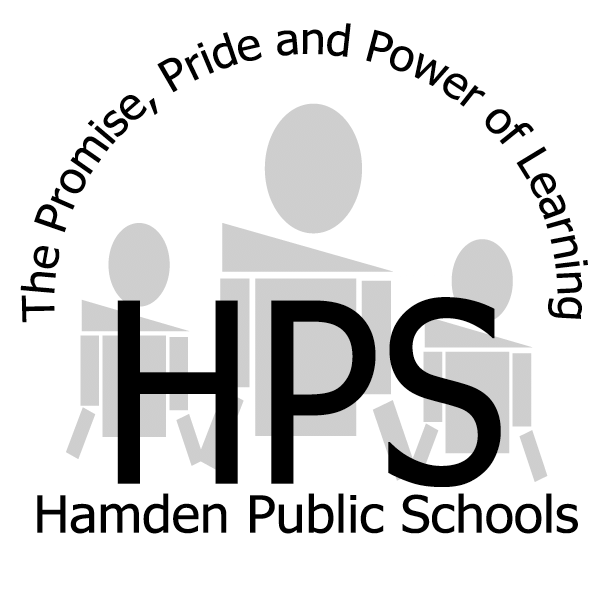 TUESDAY DECEMBER 10, 2019MINUTESChristopher Daur, Board Chair, called the meeting to order at 7:02 P.M.Board Members: Christopher Daur, Lynn Campo, Melissa Kaplan, Gail Mitchell(7:11 PM), Walter Morton IV., Arturo Perez-Cabello, Melinda Saller, Roxana Walker-Canton, and Gary Walsh.

Student Representatives: Mariam Khan(left at 8:10 P.M.) and Darius CummingsStaff: Jody Goeler, Tom Ariola, Gary Highsmith, Karen Kaplan(7:04 PM), and Christopher Melillo 

ACTION ITEMS

Christopher Daur, Board Chair asked for nominations for Chairperson of the Hamden Board of Education.Move to elect Arturo Perez-Cabello as Chairperson of the Hamden Board of Education.Daur
Seconded by: SallerUnanimousArturo Perez-Cabello, Board Chair asked for nominations for Secretary of the Hamden Board of Education.Move to elect Melinda Saller as Secretary of the Hamden Board of Education.Perez-CabelloSeconded by: Morton IV.Unanimous
SUPERINTENDENT/BOARD RECOGNITION	The Superintendent introduced and recognized this month’s recipients of the Hamden Heroes Award from Dunbar Hill School: MaKayla Dowdy (Dunbar Hill student)
Sarah Morrell (Dunbar Hill PTA Co-President)

PUBLIC COMMENTS There were no comments during Public Comments on Action Items.ADDITIONS TO THE AGENDA	There are no additions to the agenda.
REMOVAL OF ITEMS FROM AGENDAArturo Perez-Cabello requested the following items be removed from the Agenda:Approval of minutes from the November 12, 2019 Board of Education meeting and the November 16, 2019 Special Board of Education meeting7.B.6. Approval of job description for the Special Projects CoordinatorACTION ITEMSCONSENT AGENDAMove to accept the Consent Agenda.Saller
Seconded by: Morton IV.
Unanimous
           a. Approval of the Portrait of a Graduate (Curriculum Committee, December 4, 2019).
PENDING ACTIONMove to approve of Board of Education meeting schedule for calendar year 2020.Morton IV.Seconded by: SallerUnanimousMove to approve to adopt Board of Education Policy #3453 – Discretionary Funds (2nd reading).Perez-Cabello
Seconded by: Morton IV.UnanimousMove to approve to rescind Board of Education Policy #3210 – Activity and Discretionary Funds (2nd reading).Perez-CabelloSeconded by: SallerUnanimousMove to approve Board of Education Policy #5141.213 Opioid Overdose Prevention (1st reading).Perez-CabelloSeconded by: SallerUnanimousMove to approve to revised Board of Education Policy #5132 Dress Code (1st reading).Perez-CabelloSeconded by: KaplanUnanimousMove to approve job description for the HVAC Mechanic-District-wide.
Perez-Cabello
Seconded by: Morton IV.UnanimousPUBLIC COMMENT ON INFORMATION ITEMSThe following person spoke during Public Comment on Information Items:
                    Lauren Garrett
INFORMATION ITEMS

	The Superintendent updated the board on the activities and meetings he has attended.
COMMITTEE REPORTS

	Curriculum Committee – Committee Chair, Melinda Saller reported on the
           activities of committee.ACES/WINTERGREEN – Committee Chair, Lynn Campo reported on the activities of the committee.Operations Committee – Committee Member, Christopher Daur, reported on the activities of the committee.	Finance Committee – Committee Member, Walter Morton IV., reported on the activities of the committee.	Personnel Committee – Committee Chair, Walter Morton IV, reported on the activities of committee.
Policy Committee – Committee Chair, Arturo Perez-Cabello, reported on the activities of the committee.
Evaluation and Goals Committee – Committee Chair, Lynn Campo stated there were no updates at this time. 

Equity Committee – Committee Chair, Arturo Perez-Cabello stated no meeting was held.COMMENTS FROM PRESS AND PUBLIC	There following person spoke during Comments From Press and Public:		Diane MarinaroCOMMENTS FROM BOARD MEMBERS	The following Board members spoke:   Perez-Cabello, Kaplan, Saller, Daur, Walsh, Campo and Mitchell.ADJOURNMENTMove to adjourn at 8:45 P.M.Saller
Seconded by: Morton IV. 
UnanimousRespectfully submitted, 
Melinda Saller, Board Secretary
